南通纺织丝绸产业技术研究院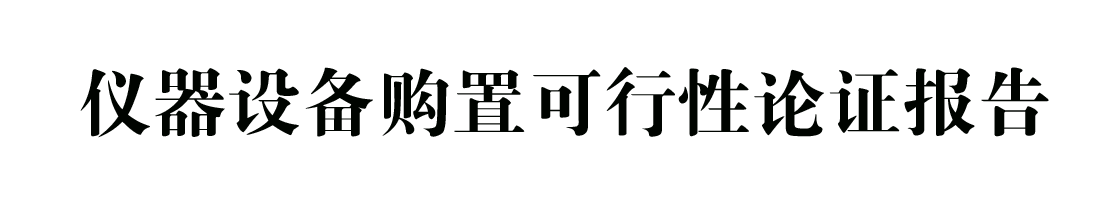 填表时间：　　20XX-XX-XX基本信息二、设备购置的可行性论证（一）设备购置的必要性、合理性（二）校内同类设备现状及其使用情况（预估单价40万元以上填写）（三）设备运行维护经费的落实情况（四）效益预测（五）设备共享方案（六）安装使用条件的落实情况（七）拟放置地点及管理人三、主要技术性能指标和配置要求四、市场调研情况五、购置负责人意见六、专家组论证意见七、单位审批意见拟购置仪器设备名称：申请购置单位：购置负责人：仪器设备名称购置单位申请人办公电话办公电话办公电话手机号码电子邮件电子邮件电子邮件预估单价(元人民币)数量数量预估总价(元人民币)预估总价(元人民币)预估总价(元人民币)经费来源经费卡号经费卡号拟列支金额拟列支金额经费负责人经费负责人经费负责人联系电话联系电话(请说明该设备每年运行维护的费用及其经费来源情况)项目承担单位设备共享，将该设备与CNST以及FUNSOM现有的设备共享连用。（请说明是否具备安装该设备的场地、层高、承重、用电负荷等使用环境及设施条件）拟放置地点管理人（请列出拟购设备的主要技术性能指标和配置要求。此项内容论证通过后，将作为招标文件中的相关技术参数及配置要求）（对符合需求的国内外同类产品的调研情况<一般不少于三家生产厂商产品>。请详细列出所调研产品性能指标、配置以及代理商信息、市场价格及售后服务等基本情况。）对上述产品调研情况的比较、分析：专家组组成人员名单专家组组成人员名单姓　名工作单位